                                                                                                             ПРОЕКТ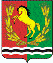 АДМИНИСТРАЦИЯМУНИЦИПАЛЬНОГО ОБРАЗОВАНИЯ РЯЗАНОВСКИЙ СЕЛЬСОВЕТ
АСЕКЕЕВСКОГО РАЙОНА ОРЕНБУРГСКОЙ ОБЛАСТИПОСТАНОВЛЕНИЕ =====================================================================_____2022                                       с. Рязановка                                         №   -п О выявлении правообладателяранее учтенного земельного  участка с кадастровым номером 56:05:1501001:228 В соответствии со статьей 69.1 Федерального закона от 13 июля 2015 года №218-ФЗ "О государственной регистрации недвижимости" администрация муниципального образования Рязановский сельсовет  ПОСТАНОВЛЯЕТ:1. В отношении земельного участка с кадастровым номером 56:05:1501001:228в качестве его правообладателя, владеющего данным земельным участком на праве собственности  выявлен Денисов Виктор Иванович. 2. Право собственности  Денисова Виктора Ивановича  на указанный в пункте 1 настоящего  постановления земельный участок подтверждается свидетельством на право собственности на земельный участок  серии РФ-XXХIV  ОРБ -05-15 № 0874159   от 21.10.1995 года регистрационная запись № 219  от 11.10.1995 года.Глава  муниципального образования                                            А.В. БрусиловИНФОРМАЦИОННОЕ СООБЩЕНИЕ В соответствии со статьей 69.1 Федерального закона от 13.07.2015г. №218-ФЗ «О государственной регистрации недвижимости» Денисов Виктор Иванович, либо иное заинтересованное лицо вправе представить в письменной форме или в форме электронного документа (электронного образа документа) возражения относительно сведений о правообладателе ранее учтенного объекта недвижимости, указанных в ПРОЕКТЕ Постановления, с приложением обосновывающих такие возражения документов (электронных образов таких документов) (при их наличии), свидетельствующих о том, что такое лицо не является правообладателем указанного объекта недвижимости, в течение тридцати дней со дня получения указанным лицом проекта решения.При отсутствии возражения относительно сведений о правообладателе ранее учтенного объекта недвижимости, указанных в ПРОЕКТЕ Постановления, по истечении сорока пяти дней со дня получения Денисовым Виктором Ивановичем указанного Проекта, администрацией муниципального образования Рязановский сельсовет будет принято решение о выявлении Денисова Виктора Ивановича  как правообладателя ранее учтенного объекта недвижимости с кадастровым номером 56:05:1501001:228.